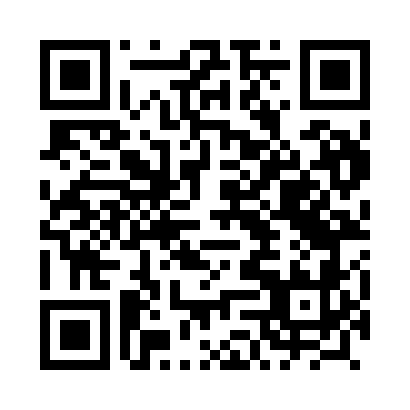 Prayer times for Poslusze, PolandMon 1 Apr 2024 - Tue 30 Apr 2024High Latitude Method: Angle Based RulePrayer Calculation Method: Muslim World LeagueAsar Calculation Method: HanafiPrayer times provided by https://www.salahtimes.comDateDayFajrSunriseDhuhrAsrMaghribIsha1Mon3:596:0812:415:067:149:152Tue3:566:0612:405:087:169:173Wed3:536:0312:405:097:189:204Thu3:506:0112:405:107:209:235Fri3:465:5912:395:127:219:256Sat3:435:5612:395:137:239:287Sun3:405:5412:395:157:259:318Mon3:365:5112:395:167:279:339Tue3:335:4912:385:177:299:3610Wed3:295:4612:385:187:319:3911Thu3:265:4412:385:207:339:4212Fri3:225:4112:385:217:359:4513Sat3:185:3912:375:227:379:4814Sun3:155:3712:375:247:389:5115Mon3:115:3412:375:257:409:5416Tue3:075:3212:375:267:429:5717Wed3:035:3012:365:287:4410:0018Thu3:005:2712:365:297:4610:0419Fri2:565:2512:365:307:4810:0720Sat2:525:2312:365:317:5010:1021Sun2:485:2012:355:327:5210:1422Mon2:435:1812:355:347:5410:1723Tue2:395:1612:355:357:5510:2124Wed2:355:1312:355:367:5710:2425Thu2:305:1112:355:377:5910:2826Fri2:265:0912:355:398:0110:3227Sat2:245:0712:345:408:0310:3628Sun2:235:0512:345:418:0510:3829Mon2:225:0312:345:428:0710:3930Tue2:215:0012:345:438:0910:39